  收款单位：上海华逊新材料科技有限公司	 开 户 行：上海浦东发展银行漕宝支行电话：021-64086174  13585513986（顾）  帐号：98150154740010046电子信箱：polyimide20@163.com 传真：021-64831273 第十二届中日尖端芳香族高分子研讨会(CJSAAP)暨第十四届中国芳杂环树脂情报交流会 第十二届中日尖端芳香族高分子研讨会(CJSAAP)暨第十四届中国芳杂环树脂情报交流会 第十二届中日尖端芳香族高分子研讨会(CJSAAP)暨第十四届中国芳杂环树脂情报交流会 第十二届中日尖端芳香族高分子研讨会(CJSAAP)暨第十四届中国芳杂环树脂情报交流会 第十二届中日尖端芳香族高分子研讨会(CJSAAP)暨第十四届中国芳杂环树脂情报交流会 第十二届中日尖端芳香族高分子研讨会(CJSAAP)暨第十四届中国芳杂环树脂情报交流会 第十二届中日尖端芳香族高分子研讨会(CJSAAP)暨第十四届中国芳杂环树脂情报交流会 第十二届中日尖端芳香族高分子研讨会(CJSAAP)暨第十四届中国芳杂环树脂情报交流会 第十二届中日尖端芳香族高分子研讨会(CJSAAP)暨第十四届中国芳杂环树脂情报交流会 第十二届中日尖端芳香族高分子研讨会(CJSAAP)暨第十四届中国芳杂环树脂情报交流会参 会 回 执单参 会 回 执单参 会 回 执单参 会 回 执单参 会 回 执单参 会 回 执单参 会 回 执单参 会 回 执单参 会 回 执单参 会 回 执单单位名称单位名称负责人负责人电话/传真电话/传真邮  编邮  编通讯地址通讯地址参会人员详细情况姓 名姓 名性别职称/职 务联系方式（邮箱、手机或电话） 联系方式（邮箱、手机或电话） 联系方式（邮箱、手机或电话） 联系方式（邮箱、手机或电话） 联系方式（邮箱、手机或电话） 参会人员详细情况参会人员详细情况参会人员详细情况  住 宿请√选项住宿要求√*：   □大床间360元/人   □标房单住 360元/人   □标房合住 180元/人住宿要求√*：   □大床间360元/人   □标房单住 360元/人   □标房合住 180元/人住宿要求√*：   □大床间360元/人   □标房单住 360元/人   □标房合住 180元/人住宿要求√*：   □大床间360元/人   □标房单住 360元/人   □标房合住 180元/人住宿要求√*：   □大床间360元/人   □标房单住 360元/人   □标房合住 180元/人住宿要求√*：   □大床间360元/人   □标房单住 360元/人   □标房合住 180元/人住宿要求√*：   □大床间360元/人   □标房单住 360元/人   □标房合住 180元/人住宿要求√*：   □大床间360元/人   □标房单住 360元/人   □标房合住 180元/人住宿要求√*：   □大床间360元/人   □标房单住 360元/人   □标房合住 180元/人3日参观请√选项  参观选项      □去                □不去                □其他  参观选项      □去                □不去                □其他  参观选项      □去                □不去                □其他  参观选项      □去                □不去                □其他  参观选项      □去                □不去                □其他  参观选项      □去                □不去                □其他  参观选项      □去                □不去                □其他  参观选项      □去                □不去                □其他  参观选项      □去                □不去                □其他入住日期2016 年10月   日（重要！）2016 年10月   日（重要！）2016 年10月   日（重要！）2016 年10月   日（重要！）2016 年10月   日（重要！）离店日期离店日期2016年11月  日2016年11月  日 * 参会代表人，注册费共计人民币元整注册费1）8月31日前注册：2400元/位，学生1400元/位；2）9月 1日后注册：2800元/位， 学生1400元/位  * 参会代表人，注册费共计人民币元整注册费1）8月31日前注册：2400元/位，学生1400元/位；2）9月 1日后注册：2800元/位， 学生1400元/位  * 参会代表人，注册费共计人民币元整注册费1）8月31日前注册：2400元/位，学生1400元/位；2）9月 1日后注册：2800元/位， 学生1400元/位  * 参会代表人，注册费共计人民币元整注册费1）8月31日前注册：2400元/位，学生1400元/位；2）9月 1日后注册：2800元/位， 学生1400元/位  * 参会代表人，注册费共计人民币元整注册费1）8月31日前注册：2400元/位，学生1400元/位；2）9月 1日后注册：2800元/位， 学生1400元/位  * 参会代表人，注册费共计人民币元整注册费1）8月31日前注册：2400元/位，学生1400元/位；2）9月 1日后注册：2800元/位， 学生1400元/位 负责人签字 ：　　　　　　　              参会单位盖章            2016年   月   日负责人签字 ：　　　　　　　              参会单位盖章            2016年   月   日负责人签字 ：　　　　　　　              参会单位盖章            2016年   月   日负责人签字 ：　　　　　　　              参会单位盖章            2016年   月   日备注请尽早提前与筹备会联系以便安排住宿及其它会务事宜，因房间数量和协议价格有限，以注册的先后顺序安排住宿，如无法满足房间规格，尽可能协商安排，敬请谅解。请详细填写回执申请单（加公章）及电汇凭证，并于9月20日之前尽早传真或Ｅmail至会务组，并在5日内将注册费电汇至指定账户即为有效报名。同时请注明”上海中日会议”字样。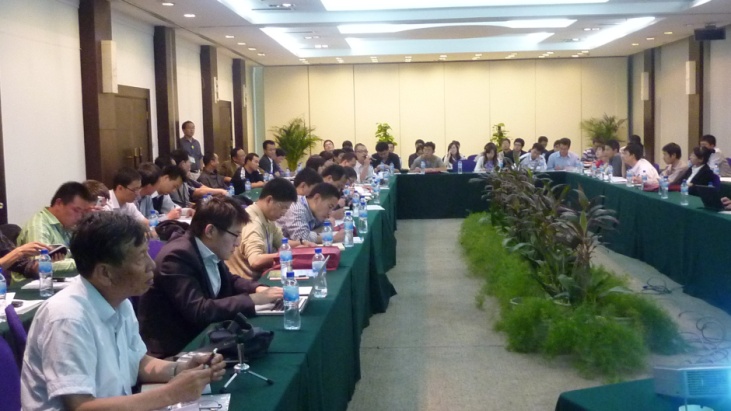 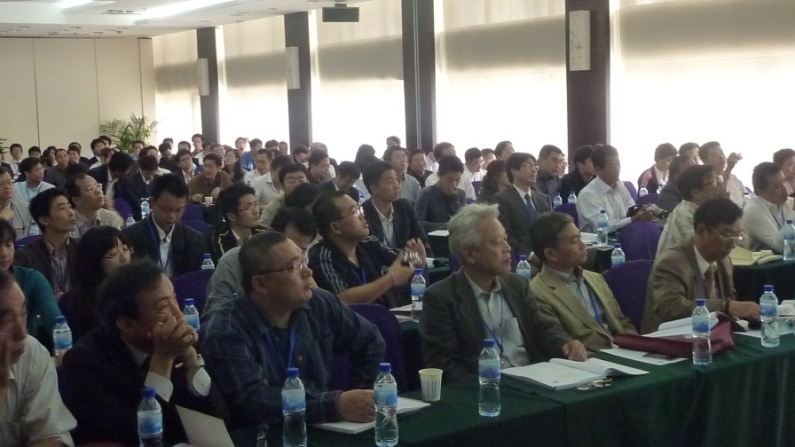 请尽早提前与筹备会联系以便安排住宿及其它会务事宜，因房间数量和协议价格有限，以注册的先后顺序安排住宿，如无法满足房间规格，尽可能协商安排，敬请谅解。请详细填写回执申请单（加公章）及电汇凭证，并于9月20日之前尽早传真或Ｅmail至会务组，并在5日内将注册费电汇至指定账户即为有效报名。同时请注明”上海中日会议”字样。请尽早提前与筹备会联系以便安排住宿及其它会务事宜，因房间数量和协议价格有限，以注册的先后顺序安排住宿，如无法满足房间规格，尽可能协商安排，敬请谅解。请详细填写回执申请单（加公章）及电汇凭证，并于9月20日之前尽早传真或Ｅmail至会务组，并在5日内将注册费电汇至指定账户即为有效报名。同时请注明”上海中日会议”字样。请尽早提前与筹备会联系以便安排住宿及其它会务事宜，因房间数量和协议价格有限，以注册的先后顺序安排住宿，如无法满足房间规格，尽可能协商安排，敬请谅解。请详细填写回执申请单（加公章）及电汇凭证，并于9月20日之前尽早传真或Ｅmail至会务组，并在5日内将注册费电汇至指定账户即为有效报名。同时请注明”上海中日会议”字样。请尽早提前与筹备会联系以便安排住宿及其它会务事宜，因房间数量和协议价格有限，以注册的先后顺序安排住宿，如无法满足房间规格，尽可能协商安排，敬请谅解。请详细填写回执申请单（加公章）及电汇凭证，并于9月20日之前尽早传真或Ｅmail至会务组，并在5日内将注册费电汇至指定账户即为有效报名。同时请注明”上海中日会议”字样。请尽早提前与筹备会联系以便安排住宿及其它会务事宜，因房间数量和协议价格有限，以注册的先后顺序安排住宿，如无法满足房间规格，尽可能协商安排，敬请谅解。请详细填写回执申请单（加公章）及电汇凭证，并于9月20日之前尽早传真或Ｅmail至会务组，并在5日内将注册费电汇至指定账户即为有效报名。同时请注明”上海中日会议”字样。请尽早提前与筹备会联系以便安排住宿及其它会务事宜，因房间数量和协议价格有限，以注册的先后顺序安排住宿，如无法满足房间规格，尽可能协商安排，敬请谅解。请详细填写回执申请单（加公章）及电汇凭证，并于9月20日之前尽早传真或Ｅmail至会务组，并在5日内将注册费电汇至指定账户即为有效报名。同时请注明”上海中日会议”字样。请尽早提前与筹备会联系以便安排住宿及其它会务事宜，因房间数量和协议价格有限，以注册的先后顺序安排住宿，如无法满足房间规格，尽可能协商安排，敬请谅解。请详细填写回执申请单（加公章）及电汇凭证，并于9月20日之前尽早传真或Ｅmail至会务组，并在5日内将注册费电汇至指定账户即为有效报名。同时请注明”上海中日会议”字样。请尽早提前与筹备会联系以便安排住宿及其它会务事宜，因房间数量和协议价格有限，以注册的先后顺序安排住宿，如无法满足房间规格，尽可能协商安排，敬请谅解。请详细填写回执申请单（加公章）及电汇凭证，并于9月20日之前尽早传真或Ｅmail至会务组，并在5日内将注册费电汇至指定账户即为有效报名。同时请注明”上海中日会议”字样。